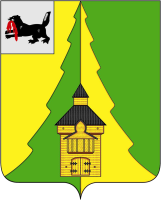 Иркутская областьНижнеилимский районКонтрольно-счетная палата Нижнеилимского муниципального района____________________________________________________________________________________===========================================================================30 апреля 2015 год	г. Железногорск-Илимский	ЗАКЛЮЧЕНИЕ № 01-09/4по результатам  внешней проверки  годового отчета об исполнении бюджета муниципального образования «Нижнеилимский район» за 2014 год.	Настоящее заключение подготовлено председателем Контрольно-счётной палаты Нижнеилимского муниципального района Каверзиным О.Л. по результатам экспертно-аналитического мероприятия «Внешняя проверка  годового отчета об исполнении бюджета муниципального образования «Нижнеилимский район» за 2014 год» в соответствии с Бюджетным кодексом Российской Федерации (далее – БК РФ), Положением о бюджетном процессе в муниципальном образовании «Нижнеилимский район», утверждённым Решением Думы Нижнеилимского  муниципального района от 26.02.2015  № 538 (далее – Положение о бюджетном процессе), Положением о Контрольно-счётной палате Нижнеилимского муниципального района (далее-КСП района, контрольно-счетная палата), утверждённым Решением Думы Нижнеилимского муниципального района от 22.02.2012 года № 186, Планом работы  Контрольно-счетной палаты Нижнеилимского муниципального района  на 2015 год.	Согласно статье 264.4 Бюджетного кодекса РФ и Положения о бюджетном процессе, КСП района в месячный срок  проведена внешняя проверка представленного Отчета об исполнении бюджета, которая включила в себя:- внешнюю проверку годовой бюджетной отчётности главных распорядителей бюджетных средств Нижнеилимского муниципального района за 2014 год. По результатам проверки каждого годового отчета составлены соответствующие заключения;-  подготовку экспертного заключения на годовой отчет об исполнении бюджета района, с учетом использования материалов экспертно-аналитических и контрольных мероприятий, проведённых КСП района в 2014 году и первом квартале 2015 года. Общие положенияВ соответствии со статьёй 264.4 Бюджетного кодекса РФ годовой отчет об исполнении бюджета до его рассмотрения в законодательном (представительном) органе подлежит внешней проверке.Внешняя проверка годового отчета об исполнении бюджета муниципального образования «Нижнеилимский район» проводилась на предмет законности использования средств районного бюджета, достоверности предоставленной отчётности и правильности оформления годовой бюджетной отчётности за 2014 год, а также сопоставление показателей исполнения бюджета за 2014 год с исполнением бюджета за 2013 год.Бюджетная отчетность за 2014 год представлена Финансовым управлением  администрации Нижнеилимского муниципального района (далее – Финансовое Управление) в соответствии требованиям п. 3 ст. 264.1 БК РФ, на основании Инструкции о порядке составления и представления годовой, квартальной и месячной отчетности об исполнении бюджетной системы РФ, утвержденной приказом Министерства Финансов Российской Федерации  от 28.12.2010 № 191н (далее -  Инструкция 191-н).  К внешней проверке представлен годовой отчет за 2014 год, сформированный Финансовым Управлением по формам для финансового органа, уполномоченного на формирование бюджетной отчетности об исполнении соответствующего консолидированного бюджета Российской Федерации.         В соответствии со статьёй 44 Положения о бюджетном процессе, 31 марта 2015 года в КСП района был направлен годовой отчёт об исполнении бюджета МО «Нижнеилимский район» за 2014 год, что соответствует норме закона.Анализ показателей отдельных форм бюджетной отчетностиГодовая бюджетная отчётность рассматривается как источник информации о бюджетной деятельности органов власти за отчётный период, позволяющий в комплексе с информацией из других источников, сделать вывод о законности, результативности, эффективности их деятельности и оценить итоги исполнения бюджета муниципального образования «Нижнеилимский район». Проверкой показателей формы консолидированной бюджетной отчётности – «Отчет об исполнении бюджета ф.0503117» по разделам 1.«Доходы бюджета», 2.«Расходы бюджета», 3. «Источники финансирования дефицита бюджета» и данных проекта решения Думы Нижнеилимского муниципального района «Об утверждении отчёта об исполнении бюджета муниципального образования «Нижнеилимский район» за 2014 год», расхождений не обнаружено.Плановые бюджетные назначения на 2014 год (Решение Думы Нижнеилимского муниципального района от 24.12.2013 года № 424 «О бюджете муниципального образования «Нижнеилимский район» на 2014 год и на плановый период 2015 и 2016 годов), отражённые в отчете об исполнении бюджета по разделам «Доходы бюджета» в сумме 1 140 247,2 тыс. рублей и  «Расходы бюджета» - 1 177 016,8 тыс. рублей соответствуют суммам назначений, утверждённым сводной бюджетной росписью.Кассовое исполнение по доходам в 2014 году составило 1 328 944,6 тыс. рублей  или 98% от плановых уточненных показателей, кассовое исполнение расходов районного бюджета составило 1 354 459,8 тыс. рублей. Районный бюджет исполнен  с дефицитом в объёме 25 515,2 тыс. рублей. В разделе 3. «Источники финансирования дефицита бюджета» ф.0503117 по строке 500 в графе 4 «Утвержденные бюджетные назначения» отражены в сумме  30 322,1 тыс. рублей. Данные показатели должны соответствовать бюджетным назначениям (по выплатам источников финансирования дефицита районного бюджета), утвержденным уточненной  бюджетной росписью. При этом, необходимо отметить, что в нарушение требований ст.217 БК РФ,  Приказа № 12 от 28.12.2007 по Финансовому управлению Нижнеилимского района Иркутской области «Об утверждении Порядка составления и ведения сводной бюджетной росписи местного бюджета и бюджетных росписей (распорядителей) средств местного бюджета» в представленной сводной бюджетной росписи отсутствует приложение 2. «Роспись источников финансирования дефицита местного бюджета».Баланс исполнения бюджета (ф.0503120)Показатели в Балансе отражены по бюджетной деятельности и средствам во временном распоряжении. Валюта Баланса по состоянию на 1 января 2015 года (конец отчетного периода) составила 1 926 773,7 тыс. рублей, по сравнению с началом 2015 года уменьшилась на 322 732,5 тыс. рублей.Нефинансовые активы (раздел Баланса) за 2014 год увеличились на 326 435,2 тыс. рублей (24%). Основные средства по «счету 010100000 (балансовая стоимость)» уменьшились на 125 056,0 тыс. рублей (9,6%). Сопоставление данных баланса по счету 010100000 «Основные средства (балансовая стоимость) с данными формы 0503168 «Сведения о движении нефинансовых активов» на 1 января2015 года расхождений не установлено. Материальные запасы увеличились на 3 172,7 тыс. рублей (22,3%), и по состоянию на 01.01.2015 года составили 17 394,1 тыс. рублей. Стоимость материальных запасов, отраженная в форме 0503168 «Сведения о движении нефинансовых активов» по строке 190 по состоянию на начало и конец 2014 года соответствует стоимости материальных запасов, отраженной в Балансе по строке 080 «Материальные запасы», счет 010500000» на начало и конец 2014 года.Вложения в нефинансовые активы (счет 010600000) увеличились на 7 336,3 тыс. рублей,  по состоянию на 01.01.2015 года составили 92 010,5 тыс. рублей. Вложения в нефинансовые активы, отраженные в Балансе, соответствуют сумме вложений в нефинансовые, отраженные в форме 0503168 «Сведения о движении нефинансовых активов».Нефинансовые активы имущества казны (балансовая стоимость, счет 10800000) уменьшилить на 115 955,8 тыс. рублей, т.е. с 2 130 171,4 тыс. рублей по состоянию на 01.01.2014 года до 2 014 215,5 тыс. рублей по состоянию на 01.01.2015 года. Уменьшение балансовой стоимости имущества казны  произошло вследствие передачи имущества в бюджеты другого уровня, вывода имущества из оперативного управления и передачи его в аренду, а также его приватизации.Финансовые активы (раздел II Баланса) в 2014 году уменьшились на 649 167,8 тыс. рублей.  Основное уменьшение в разделе «Финансовые активы» произошло по счету 020400000 (финансовые вложения). По коду строки 180 «Средства на счетах бюджета в органе федерального казначейства (счет 020210000) на конец отчетного года имеется остаток в сумме 5 479,8 тыс. рублей, что соответствует числовому значению «Отчет о состоянию лицевого счета бюджета» на 01.01.2015 года», представленного УФК по Иркутской области. По состоянию на 01.01.2015 года остаток по счету 020600000 «Расчеты по выданным авансам» составил 1 054 523,85 рублей,  в том числе:- расчеты по авансам по коммунальным услугам в сумме 192 445, 11 рублей;- расчеты по авансам по прочим работам, услугам в сумме 382 409,01 рублей;- расчеты по авансам по приобретению материальных запасов в сумме в сумме 200 617,35 рублей. По строке 310 Баланса «Расчеты с подотчетными лицами (счет 0208000000)» на конец отчетного года отражен остаток в сумме 1 279 563,50 рублей. Большая часть дебиторской задолженности приходится на расчеты с подотчетными лицами по оплате льготного проезда – 228 129,7 рублей. Обязательства (раздел III Баланса) за 2014 год увеличились на 1 191 881,8 9 рублей и составили на 01.01 2015 года 176 268 716 рублей. Сопоставлением данных Баланса по счету 030200000 «Расчеты по принятым обязательствам», по счету 030400000 «Прочие расчеты с кредиторами» по разделу III «Обязательства» Баланса на конец отчетного периода с данными формы 0503169 «Сведения по дебиторской и кредиторской задолженности» за 2014 год расхождений не установлено. Сведения по дебиторской и кредиторской задолженности ф.0503169Согласно сведениям по дебиторской и кредиторской задолженности консолидированной бюджетной отчетности, на конец отчетного периода сложилась текущая дебиторская задолженность в сумме 21 715,00 тыс. рублей. Анализ бюджетной отчетности показал, что за отчетный период к уровню 2013 года произошло сокращение дебиторской задолженности на 1 542,6 тыс. рублей в большей степени по счету 120521000 «Расчеты с плательщиками доходов от собственности». Вместе с этим,  за отчетный финансовый год существенно сократился размер дебиторской задолженности нереальной к взысканию, просроченной задолженности в сумме 18 858,58 тыс. рублей. Согласно сведениям ф.0503169, на конец отчетного периода размер просроченной дебиторской задолженности по муниципальному образованию «Нижнеилимский район» составил 5 829,92 тыс. рублей. При подготовке данного заключения контрольно-счетная палата обращает внимание на то, что за 2014 год не были приведены в соответствие показатели дебиторской задолженности по ГРБС администрации Нижнеилимского муниципального района (основание: результаты проверки КСП района «Отчет № 01-10/1 от 37.02.2014»), которые «консолидируются» в годовой бюджетной отчетности муниципального образования. В связи с этим, КСП района предлагает Финансовому Управлению Нижнеилимского муниципального района обратить внимание на приведение в соответствие показателей дебиторской задолженности по МО «Нижнеилимский район» с учетом  – корректировки по  ГРБСу администрации района. Кредиторская задолженность по обязательствам районного бюджета, согласно сведениям  (формы 0503169), в целом по муниципальному образованию по состоянию на 01.01.2015 года составила 103 182,7 тыс. рублей, что на 28 197,40 тыс. рублей меньше, чем на начало  отчётного периода. Анализ состояния кредиторской задолженности                                                                                                                         таблица №1 (тыс. рублей)Анализируя состояние кредиторской задолженности на начало и конец 2014 года необходимо отметить, что в течение последних трех лет сохраняются положительные тенденции по недопущению задолженности  по заработной плате и начислениям выплат, по оплате труда,  вместе с тем допускается прирост задолженности по оплате за коммунальные услуги, в том числе и по итогам отчетного периода на - 1 872,2 тыс. рублей. КСП района отмечает, что на размер кредиторской задолженности МО «Нижнеилимский район» 2014 года повлияли неисполненные бюджетные обязательства, принятые сверх утвержденных лимитов по двум ГРБСам: администрации района; МУ «Управления по культуре спорту и делам молодежи администрации района», общая сумма которых составила 6 234,32 тыс. рублей.Проверка бюджетной отчётности главных распорядителей бюджетных средств – администрации Нижнеилимского муниципального района, МУ «Управление по культуре, спорту и делам молодёжи администрации Нижнеилимского муниципального района».В соответствии со статьёй 264.4 Бюджетного Кодекса РФ, Положением о бюджетном процессе в муниципальном образовании «Нижнеилимский район» в рамках проведения внешней проверки годового отчёта об  исполнении бюджета Контрольно-счётной палатой Нижнеилимского муниципального района проведена внешняя проверка годовой бюджетной отчётности главных администраторов бюджетных средств за 2014 год.Перечень главных администраторов доходов бюджета, главных распорядителей бюджетных средств (далее - ГРБС) утвержден Решением Думы района от 24.12.2013 года № 424, в составе отдельных приложений главных администраторов доходов бюджета и ведомственной структуре расходов бюджета.  КСП района в рамках проведения внешней проверки отчёта об исполнении бюджета района за 2014 год провела проверку правильности ведения бухгалтерского учета и составление форм отчетности  двух главных администраторов бюджетных средств МО «Нижнеилимский район»: -  администрация Нижнеилимского муниципального района, - МУ «Управление по культуре, спорту и делам молодёжи» администрации Нижнеилимского муниципального района». Внешняя проверка  бюджетной отчётности ГРБС администрации Нижнеилимского муниципального района (далее – администрация района) за 2014 год проведена в соответствии со ст. 264.4 Бюджетного кодекса РФ, иными нормативными правовыми актами регионального и муниципального уровня на основании годовой бюджетной отчетности, регистров бюджетного учета, иных документов представленных ГРБС. Проверка бюджетной отчетности администрации района показала на качественное исполнение всех форм документов, определенных бюджетным законодательством, представленных в установленный	 срок  в  КСП района. Вместе с тем, при проведении проверки бюджетной отчетности главного распорядителя бюджетных средств в Отчете о принятых бюджетных обязательствах (ф. 0503128) отражены бюджетные обязательства, принятые сверх установленных лимитов в сумме 366 895,94 рублей, что является нарушением норм Бюджетного кодекса ст.ст. 161, 219. В ходе внешней проверки установлены нарушения ведения учета и отчетности на общую сумму 1 564 569 рублей, а именно:- по отражению дебиторской задолженности, выявленной в ходе проведенного контрольного мероприятия проверки расходования средств, направленных на строительство жилого дома, расположенного по адресу п. Видим, квартал Солнечный дом № 2.Выявленные нарушения по временному отвлечению средств бюджета района подведомственным учреждением администрации района МКУ «Центр технического сопровождения и бухгалтерского учета», которые определились  при проверке штатного замещения (заполнение нескольких ставок должностей «номинальными» лицами») в 2014 году по расчетам КСП района составили более 1 000 000 рублей. Объем средств бюджета, охваченных внешней проверкой главного распорядителя бюджетных средств Муниципального учреждения «Управление по культуре, спорту и делам молодежи» администрации Нижнеилимского муниципального района за 2014 год составил 89 943,13 тыс. рублей. В ходе внешней проверки КСП района установлено нарушение ст.158, ст.219 БК РФ принятие бюджетных обязательств, сверх утвержденных лимитов бюджетных обязательств на общую сумму 5 867,4 тыс. рублей.Соблюдение бюджетного законодательства при организации исполнения районного бюджетаПравовой основой исполнения бюджета Нижнеилимского муниципального района (далее - бюджет района) на 2014 год стало Решение Думы Нижнеилимского муниципального района от 24.12.2013 года № 424 «О бюджете муниципального образования «Нижнеилимский район» на 2014 год и плановый период 2015 и 2016 годы. В первоначальное Решение о бюджете вносились 5 раз изменения, последние изменения внесены Решением Думы Нижнеилимского муниципального района от 25.12.2014 № 517.При исполнении бюджета района за 2014 год органы местного самоуправления муниципального образования «Нижнеилимский район» руководствовались Бюджетным Кодексом РФ, Уставом МО «Нижнеилимский район» (далее - Устав района), Положением о бюджетном процессе в муниципальном образовании  «Нижнеилимский район»,  утвержденным Решением Думы от 26.02.2015  № 538.	В соответствии с требованиями статей 217 и 219.1 Бюджетного кодекса Российской Федерации  Финансовым Управлением администрации Нижнеилимского муниципального района  установлен Порядок составления и ведения сводной бюджетной росписи местного бюджета и бюджетных росписей главных распорядителей (распорядителей) средств местного бюджета (далее – Порядок бюджетной росписи), утверждённый приказом  Финансового Управления  от 29 декабря 2012 года  № 37-од. В ходе внешней проверки и проведённых контрольных мероприятий в течение финансового года, КСП района установлено, что Финансовым управлением, главными распорядителями бюджетных средств, процедуры санкционирования расходов и их финансирование при исполнении бюджета в части утверждения сводной бюджетной росписи, доведения уведомлений о бюджетных ассигнованиях, утверждения лимитов бюджетных обязательств во всех редакциях решений Думы района  в целом в отчетном периоде соблюдались.	Контрольно-счетная палата отмечает, что и сводная бюджетная  отчетность МО «Нижнеилимский район»  составлена на основании бюджетной отчетности, представленной  главными распорядителями  и получателями  бюджетных средств, администраторами доходов бюджета, администраторами источников финансирования дефицита бюджета, в соответствии со ст. 264.2 БК РФ.	В соответствии с Инструкцией 191-н, а также Приказа Минфина России от 25.03.2011 № 33н (ред. от 26.10.2012) «Об утверждении Инструкции о порядке составления, представления годовой, квартальной бухгалтерской отчётности государственных (муниципальных бюджетных и автономных учреждений)» отчетность подведомственных учреждений муниципального образования «Нижнеилимский район» представлялась в Финансовое управление в полном объеме.Приказом Финансового управления  администрации Нижнеилимского муниципального района от 05.12.2014 г. № 31-од,  был разработан и утвержден   «Порядок завершения операций по исполнению местного бюджета в текущем финансовом году» (далее - Приказ Управления).	Завершение операций по исполнению бюджета района произведено в соответствии со статьёй 242 БК РФ, на основании Приказа Финансового Управления от 05.12.2014 № 31-од. В выписке из лицевого счета бюджета № 02343006350 на 01.01.2015 года  отражены остатки бюджетных средств на конец финансового года в размере 5 479 835,24 рублей (в соответствии с данными УФК по Иркутской области «Отчёт о состоянии лицевого счёта бюджета, приложение № 5 к Порядку № 24 по КФД 0531793).Расшифровка остатков средств, сложившихся на лицевом счёте бюджетаМО «Нижнеилимский район» (по состоянию на 01.01.2015г.)таблица № 2 (рублей) В 2014 году Финансовым Управлением осуществлялось финансирование 74 получателей бюджетных средств (ф.0503161) «Сведения о количестве государственных (муниципальных) учреждений».  В соответствии с п.8 ст. 59 Устава МО «Нижнеилимский район», проект решения о бюджете района на 2014 год, Решения об утверждении бюджета района на 2014 год, ежеквартальные сведения о ходе исполнения местного бюджета  публиковались в Вестнике Думы и администрации Нижнеилимского муниципального района (тираж 999 экз.).Общая оценка социально-экономической ситуациимуниципального образования «Нижнеилимский район»	Бюджетная и налоговая политика в Нижнеилимском муниципальном районе в 2014 году осуществлялась в соответствии с комплексной программой социально-экономического развития (далее - Программой СЭР)  Нижнеилимского муниципального района на 2011–2015 годы, которая была утверждена Решением Думы Нижнеилимского муниципального района от 27.01.2011 № 57. При планировании параметров бюджета района на 2014 год в основном были учтены прогнозные макроэкономические показатели консервативного варианта развития экономики Нижнеилимского муниципального района. 	Анализ некоторых экономических показателей социально-экономического развития Нижнеилимского  муниципального  района за отчетный период к финансовым показателям оценки 2014 года, а также к факту 2013 года показывают положительную динамику:- планируемый объём отгруженных товаров собственного производства, выполненных работ и услуг собственными силами в лесном хозяйстве за 2014 год выросло на 7,2% и составило 3,7 млрд. рублей;-  в обрабатывающем производстве рост составил 17,7%  в абсолютных цифрах это выразилось в сумме 6,9 млрд. рублей;- в строительстве объемы выполненных работ составили 127,7 млн. рублей рост на 27,7%  к уроню 2013 года; -  годовой фонд оплаты труда составил 6 723,3 млн. рублей или 103,5%,-  среднемесячная начисленная заработная плата работников составила 33 477 рублей или 101,7%; -  уровень  регистрированной безработицы на 01.01.2014 года составил 1,79%, на 01.01.2015 года – 1,67%.Вместе с этим, социально-экономическая ситуация в районе характеризуется общим снижением промышленного производства на 13,8% за счёт значительного снижения добычи полезных ископаемых на ОАО «Коршуновский ГОК» на 36,6%.	 К отрицательным тенденциям социально-экономического развития района в 2014 году можно отнести и снижение инвестиций в основной капитал по крупным и средним предприятиям на 33,1% по отношению к прогнозному плану 2014 года, утвержденному Решением Думы Нижнеилимского муниципального района от 27.02.2014 № 441. По предварительным данным статистики в Нижнеилимском районе, на 01.01.2015 г. проживает 50 533 человека (на 01.01.2014- 51417 чел.).  Общая характеристика исполнения бюджета МО «Нижнеилимский район» за 2014 год	Решением  Думы Нижнеилимского муниципального района от 24.12.2013 года № 424 «О бюджете муниципального образования «Нижнеилимский район» на 2014 год и плановый период 2015 и 2016 годы»  плановые ассигнования утверждены:- по доходам в сумме 1 140 247,2 тыс. рублей, в том числе безвозмездные поступления от других бюджетов системы Российской Федерации в сумме 767 753,8 тыс. рублей;-  по расходам в сумме 1 177 016,8 тыс. рублей;- размер дефицита районного бюджета 36 769,6 тыс. рублей.  В течение 2014 года в бюджет были  внесены изменения и дополнения, утверждённые Решениями Думы района, которые представлены в следующей таблице.таблица № 3 (тыс. рублей)	Показатели Отчёта об исполнении бюджета, как по доходам, так и по расходам и источникам финансирования дефицита бюджета, подлежащие утверждению, соответствуют итоговым суммам фактических поступлений доходов в бюджет МО «Нижнеилимский район» и выбытий из бюджета в 2014 году с учётом уведомлений, что подтверждается отчетом о кассовых поступлениях и выбытиях.Исполнение бюджета Нижнеилимского муниципального образования за 2014 год характеризуется следующими показателями:                                                                                                                        таблица № 4 (тыс. рублей)  	Как видно из таблицы № 4, уточнённые бюджетные ассигнования  по доходам и расходам на 2014 год, увеличены на сумму 549 479,00 рублей от плановых показателей бюджета района, утверждённых Решением Думы района от 24 декабря 2013 года № 423. В соответствии с представленной сводной бюджетной росписью, утвержденной Приказом Финансового управления Нижнеилимского района от 31 декабря 2014 года № 36-од и пояснительной записки к отчету об исполнении бюджета МО «Нижнеилимский район» за 2014 год, сумма уточнений связана с уведомлениями об уточненных объемах субсидий местным бюджетам из областного бюджета в целях  софинансирования на 2014 год в рамках программы «Дошкольное, общее и дополнительное образование» государственной программы Иркутской области «Развитие образования» на 2014-2018 годы. 	 Фактическое исполнение основных показателей  районного бюджета за 2014 год составило:- по доходам в сумме 1 328 945 тыс. рублей, в том числе безвозмездные перечисления 930 813,2 тыс. рублей;- по расходам в сумме 1 354 459,8 тыс. рублей. Исполнение бюджета Нижнеилимского муниципального района в 2014 году, как и в предыдущие годы, осуществлялось не равномерно в течение года, как по доходам, так и по расходам. 	Вместе с этим, КСП  района отмечает, что  исполнение бюджета района по доходам от  плановых показателей в последней уточнённой редакции Решения о бюджете (от 25 декабря 2014 № 517) не был  исполнен  на сумму 33 762 тыс. рублей, тем самым подтверждая отсутствие гарантированных возможностей в самом конце финансового года получение  собственных доходов и межбюджетных трансфертов из бюджетов бюджетной системы  Российской Федерации, а также  поступлений налоговых доходов по дополнительным нормативам отчислений.Исполнение бюджета по кварталам                                                                                                   таблица № 5 (тыс. рублей)  Увеличение доходов и, соответственно, расходов по сравнению с первоначально принятым бюджетом в большей степени обусловлено выделением  МО «Нижнеилимский район» дополнительных видов межбюджетных трансфертов из областного бюджета, вместе с тем качество исполнения бюджета по расходам в значительной  части её исполнения в конце года ведёт к неэффективному расходованию средств из-за инфляционных процессов. В соответствии с Приказом Министерства Финансов Иркутской области от 12 декабря 2014 года № 77н-мпр «О предоставлении отчетности об исполнении консолидированных бюджетов за 2014 год, месячную, квартальную отчётность в 2015 году», Финансовое управление администрации Нижнеилимского муниципального района в установленные сроки представила годовую отчетность об исполнении бюджета в Минфин Иркутской области за 2014 год. В соответствии со ст. 59 Устава, и ст.18 Положения о бюджетном процессе установлен размер резервного фонда администрации Нижнеилимского муниципального района в размере 500 тыс. рублей, или 0,05% от утвержденного общего объема расходов, что не превышает предельный объем, установленный ст.81 Бюджетного кодекса Российской Федерации.	Согласно проекту решения Думы района «Об утверждении отчета об исполнении бюджета МО «Нижнеилимский район» за 2014 год, средства Резервного фонда администрации района в 2014 году были использованы в соответствии с Распоряжением Губернатора Иркутской области от 20.08.2014 № 74-р «О мерах по временному размещению граждан Украины на территории Иркутской области» на основании постановления администрации Нижнеилимского муниципального района от 28.08.2014 №1381 (в ред. №1558 от 30.09.2014) в сумме 66 000 рублей. 	Первоначально дефицит бюджета МО «Нижнеилимский район» на 2014 год был утверждён в сумме 36 769,6 тыс. рублей. В течение года вносимыми поправками в бюджет МО «Нижнеилимский район» размер дефицита изменялся несколько раз и окончательно утверждён в сумме 30 322 тыс. рублей или 7,7 процентов утверждённого общего годового объёма доходов бюджета без учёта утверждённого объёма безвозмездных поступлений.  Фактически  бюджет района исполнен с дефицитом, сумма которого составила 25 515,2 тыс. рублей или 6,4% общего годового объёма доходов бюджета без учёта фактического исполнения по безвозмездным поступлениям, что соответствует ч.3 ст.92.1 БК РФ. 		В состав источников финансирования дефицита районного бюджета в 2014 году включены источники, предусмотренные статьёй 96 «Источники финансирования дефицита местного бюджета» Бюджетного Кодекса  Российской Федерации. 	Утвержденные бюджетные назначения по источникам финансирования дефицита районного бюджета на 2014 год согласно Отчету об исполнении бюджета (ф. 0503117) составили 30 322,0 тыс. рублей.           Согласно  «Отчёту об исполнении по источникам внутреннего финансирования дефицита бюджета МО «Нижнеилимский район» за 2014 год (Приложение № 7 к решению Думы) за  счет суммы привлечённого кредита от других бюджетов бюджетной системы Российской исполнены в сумме 25 515,2 тыс. рублей. Средства бюджетных кредитов были направлены на финансирование бюджетных обязательств местного бюджета, в том числе:  - на погашение кредиторской задолженности и оплату текущих расходов по коммунальным услугам муниципальных учреждений; -  на выплату заработной платы с начислениями на неё работникам культуры, педагогическим работникам организаций дополнительного образования детей;  - исполнение судебных актов по исполнительному производству.	Показатели Отчёта об исполнении бюджета, как по доходам, так и по расходам и источникам финансирования дефицита, подлежащие утверждению, соответствуют итоговым суммам фактических поступлений доходов в бюджет МО «Нижнеилимский район» и выбытий из бюджета в 2014 году с учётом уведомлений, что подтверждается отчетом о кассовых поступлениях и выбытиях (ф. 0503123).	Сложившейся объем муниципального долга на конец отчетного года установлен в размере 396 311,2 тыс. рублей, что соответствует ст. 107 БК РФ.  	КСП района отмечает, что Решением Думы района от 24.12.2013 № 424 «О бюджете муниципального образования «Нижнеилимский район» на 2014 год и на плановый период  2015 и 2016 годов»  верхний предел муниципального долга по состоянию на 01 января 2015 года был установлен в размере 108 264 тыс. рублей. В течение 2014 года, с учетом вносимых  изменений по объемам привлеченных  бюджетных  кредитов  и плановых изменений дефицита бюджета, верхний предел муниципального долга на 1 января 2015 года неоднократно менялся. В итоге, Решением Думы Нижнеилимского муниципального района  от 25.12.2014 № 517 «О внесении изменений  в Решение Думы Нижнеилимского муниципального района от 24.12.2013 №  424 «О бюджете муниципального образования «Нижнеилимский район» на 2014 год и на плановый период  2015 и 2016 годов» верхний предел муниципального долга был утвержден в сумме 73 086,0 тыс. рублей. Фактический показатель верхнего предела муниципального долга на 01.01.2015 года не превысил планового показателя (согласно текстовой информации Пояснительной записки, ссылка на Решение Думы района от 29.05.2014 № 473 не является актуальной характеристикой для основания исполнения бюджета района по данному показателю).	В соответствии со ст. 9 и 15 Бюджетного кодекса РФ бюджет Нижнеилимского муниципального района предназначен для исполнения расходных обязательств муниципального образования, установление которых относится к бюджетным полномочиям района. Анализ реестра расходных обязательств Нижнеилимского муниципального района показал, что основную долю – 831 793,6  тыс. рублей или 61,4% в общем объеме расходных обязательств районного бюджета занимают бюджетные обязательства, возникшие результате реализации МО «Нижнеилимский район» делегированных полномочий за счет субвенций, переданных с другого уровня бюджетной системы РФ. 	Расходные обязательства, связанные с реализацией вопросов местного значения муниципальных районов и полномочий МО «Нижнеилимский район» составляют 519 834,3 тыс. рублей или 38,3% общего объёма районного бюджета. Кроме того, бюджетом Нижнеилимского муниципального района в 2014 году исполнялись расходные обязательства не отнесённые к вопросам местного значения в соответствии со статьёй 15.1 Закона №131-ФЗ, а также обязательства, предусматривающие предоставление межбюджетных трансфертов бюджетам других уровней в общей сумме 2 831,9 тыс. рублей. Исполнение доходной части  бюджета за 2014 годБюджет муниципального образования «Нижнеилимский район» за 2014 год исполнен по доходам в сумме 1 328 944,6 тыс. рублей или 116,5% к первоначальному плану (1 140 247,2 тыс. рублей), на 98%  к уточнённым плановым бюджетным назначениям на 2014 год (1 362 707,1 тыс. рублей) и на 107,3% к исполнению бюджета за 2013 год (1 237 135 тыс. рублей). Исполнение бюджета по доходам за 2014 год характеризуется следующими  показателями:                                                                                                  таблица № 6 (тыс. рублей)	Анализ представленных данных показал, что основную долю 70,1% в общем объёме поступления доходов в бюджет района составляют безвозмездные поступления, данная тенденция сохраняется на протяжении ряда лет, вместе с тем как, объём налоговых и неналоговых доходов по темпу роста к 2013 году снизился на 6,5%.		Согласно Пояснительной записки к проекту решения Думы Нижнеилимского муниципального района  исполнение по доходам по сравнению с первоначальной редакцией бюджета увеличился за счет  налоговых и неналоговых доходов на 25 638 тыс. рублей, а по межбюджетным трансфертам из бюджетов других уровней увеличился на 163 059 тыс. рублей.          Точность прогноза Финансового управления администрации Нижнеилимского муниципального района по формированию налоговых и неналоговых доходов на 2014 год составила 93,5%. Основные показатели исполнения бюджета по доходам представлены в таблице № 7                                                                                                                таблица №7 (тыс. рублей)	Уточненные прогнозные показатели большей части видов доходов исполнены на 100% или близки к ста процентному исполнению.  По сравнению с аналогичным периодом прошлого года, доходы МО «Нижнеилимский район» увеличились на 91 809,6 тыс. рублей или на 7,4% в основном за счёт увеличения объёма безвозмездных поступлений на 119 091,2 тыс. рублей, при этом снижение налоговых и неналоговых доходов составило  27 781,6 тыс. рублей (в том числе, по платежам за пользование природными ресурсами -  за счет снижения коэффициентов, применяемых на 2014 год к нормативам платы за негативное воздействие на окружающую  среду, а также по налогам на совокупный доход -  изменения нормативов зачисления налогов в бюджеты бюджетной системы Российской Федерации).  Основная доля бюджетных доходов – 70,1 %  приходится на безвозмездные поступления от бюджетов других уровней РФ. Налоговые доходы составляют 23,6% в общей сумме поступлений доходов в местный бюджет, за отчетный период 2014 года исполнены в сумме 313 216,7 тыс. рублей или 101%, вместе с тем, к уровню 2013 года исполнены на 27 007 тыс. рублей меньше. Основную долю налоговых поступлений составляет налог на доходы физических лиц – 281 000,7 тыс. рублей (далее – НДФЛ), или 89,7% от поступивших налоговых доходов.   Согласно текстового материала пояснительной записки к Отчету об исполнении бюджета МО «Нижнеилимский район» за 2014 год, считается, что основным фактором снижения объёмов поступлений НДФЛ к исполнению 2013 года является  изменение нормативов отчислений в бюджеты муниципальных районов, при этом КСП района отмечает, что в ходе  исполнения бюджета района в 2014 году неоднократно указывалось и на наличие недоимки по данному налогу  градообразующим предприятием ОАО «Коршуновский ГОК».  КСП района полагает, что недоимка по налогу за 2014 год в местный бюджет будет также являться причиной не исполнения объемов доходов бюджета МО «Нижнеилимский район». Поступление налогов на совокупный доход составило 19 912,4 тыс. рублей, что на 54% или 23 247,0 тыс. рублей меньше уровня 2013 года. Основной причиной снижения поступлений в 2014 году обусловлено принятием изменений в Закон Иркутской области «О межбюджетных трансфертах и нормативах отчислений доходов в местные бюджеты» в части отмены единых нормативов отчислений от налога, взимаемого в связи с применением упрощенной системы налогообложения. Исполнение за 2014 год составило 101% от уточненного плана или 19 742,8 тыс. рублей. Земельный налог  в составе налогов на имущество исполнен на 100%, в абсолютных цифрах - 195,0 тыс. рублей, в том числе проектом решения Думы отмечается о  существенном снижении налога к первоначальному плану 2014 года, а также и снижение к уровню 2013 года, соответственно на 525,0 тыс. рублей и 515,6 тыс. рублей. Основной причиной недоимки является неуплата авансовых платежей ОАО «Коршуновский ГОК».Согласно положениям бюджетного законодательства (утвержденных нормативов распределения доходов на 2014 год и на плановый период 2015 и 2016 годов) государственная пошлина подлежит зачислению в бюджет района по нормативу 100%. Объем поступлений за 2014 год составил 7 021,0 тыс. рублей, к уровню 2013 года исполнение составило 140%, к уточненному плану отчетного периода выполнение соответствует  106%.Неналоговые доходы поступили в местный бюджет в сумме 84 914,7 тыс. рублей или 99% от уточнённых плановых назначений. По отношению к 2013 году  поступления от неналоговых доходов уменьшились на 274,6 тыс. рублей. Согласно отчёту об исполнении бюджета за 2014 год основную долю в неналоговых поступлениях составили доходы от оказания платных услуг в сумме 43 062,2 тыс. рублей. Удельный вес доходов от оказания платных услуг и компенсации затрат государства в общем объеме налоговых и неналоговых доходов составил 11%. Главными администраторами доходов от оказания платных услуг определены МУ «Департамент образования», МУ «Управление по культуре, спорту и делам молодежи» (далее УКДСМ), МУ «Пожарная часть Нижнеилимского района»По учреждениям,  подведомственных УКСДМ, в 2014 году при уточненном плане в объеме 504,3 тыс. рублей, исполнение составило 610,6 тыс. рублей или 121%. По Департаменту образования объем поступлений от оказания платных услуг за 2014 год составил 42 413,8 тыс. рублей, из них не исполнено 936,3 тыс. рублей, в том числе в связи с изменением в октябре 2014 года статуса казенного образовательного учреждения (согласно информации Пояснительной записки к отчету исполнения бюджета района). По МУ «Пожарная часть Нижнеилимского района» исполнение составило 95% от уточненного плана (37,8 тыс. рублей).        Доходы от использования имущества, находящегося в государственной и муниципальной собственности за 2014 год составили 27 709,6 тыс. рублей или 103% к плановым назначениям,  к исполнению 2013 года прирост поступлений составил 7 153,9 тыс. рублей темп роста 135%.  Анализ исполнения доходов от использования муниципального имущества показал следующее: доходы от сдачи в аренду имущества, составляющего муниципальную казну оставили 101% (13 350,8 тыс. рублей) от плановых бюджетных назначений. Главным администратором доходов по данному виду неналоговых доходов является Департамент по управлению муниципальным имуществом администрации Нижнеилимского муниципального района (далее - ДУМИ).По данным ДУМИ на 31.12.2014 действовали 181 договор аренды имущества с начисленной годовой суммы аренды 14 901,77 тыс. рублей. Получено денежных средств за аренду  имущества казны и находящегося в оперативном управлении органов местного самоуправления в размере 13 350,8 тыс. рублей, вместе с тем, задолженность по договорам аренды по состоянию на 01.01.2015 года составляла более половины общей суммы по заключенным договорам 9 938,8 тыс. рублей. В течение 2014 года с арендаторами, имеющими задолженность по арендной плате за пользование муниципальным имуществом, велась работа по взысканию, так было передано в  суд 18 исковых заявлений на сумму 1 934 724,79 рублей.  Поступило в бюджет по исполнительным листам от Службы судебных приставов – 78 600,00 рублей. За 2014 год арендаторам отправлено 80 претензий о задолженности за пользование муниципальным имуществом, на сумму 2 529 500,00 рублей.В структуре неналоговых  доходов поступления, полученные в виде арендной платы за земельные участки, государственная собственность на которые не разграничена, исполнены в сумме 14 123,1 тыс. рублей, что составило 104% от уточненного плана 13 555 тыс. рублей. Прирост к уровню 2013 составил 7 687,6 тыс. рублей или 219%. Согласно информации, представленной в Пояснительной записке к Отчету об исполнении бюджета МО «Нижнеилимский район», рост собираемости доходов обусловлен в первую очередь с учетом введенных изменений   кадастровой стоимости земельных участков, принятых Постановлением Правительством Иркутской области в 2013 году. Вместе с этим, за отчетный период объем дебиторской задолженности по договорам аренды земельных участков составил 12 950,5 тыс. рублей. Доходы от реализации имущества, находящегося в муниципальной собственности муниципальных районов составляют 60% в общем объеме доходов от продажи материальных и нематериальных активов. Объем поступлений за 2014 год составил 1 544,4 тыс. рублей, в том числе, согласно отчёта о выполнении прогнозного плана приватизации муниципального имущества за 2014 год был реализован один объект недвижимости муниципального района, с единовременной оплатой в сумме 216,0 тыс. рублей. Доходы о продажи земельных участков исполнены в сумме 1 037,4 тыс. рублей или 99% к уточненному плану 2014 года. К исполнению 2013 года темп роста составил 135%. Согласно информации главного администратора доходов ДУМИ, рост доходов от продажи земельных участков в 2014 году обусловлен за счет увеличения количества исполненных договоров с юридическими и физическими лицами.  В структуре платежей  при пользовании природными ресурсам за 2014 год – основные объемы поступлений классифицируются по подгруппам:- плата за сбросы загрязняющих веществ в водные объекты;- плата за размещение отходов производства и потребления; Главным администратором доходов является Управление  Федеральной службы по надзору в сфере природопользования по Иркутской области.  Первоначальный план составлял 7 310,0 тыс. рублей, уточненный – 7 311,0 тыс. рублей.  Согласно отчету об  исполнении бюджета МО «Нижнеилимский район» за 2014 год по данным платежам  поступления составили 6 604,4 тыс. рублей или 90% от уточнённого плана невыполнение составило 706,6 тыс. рублей.В 2014 году безвозмездные поступления из областного бюджета составили 70,1% от общего объема доходов, исполнены в сумме 930 813,2 тыс. рублей или на 97,5% от плановых показателей бюджета района. Анализ структуры безвозмездных поступлений свидетельствует о том,  что в отчётном периоде по отношению к 2013 году прошли изменения, так доля субсидий на софинансирование социально значимых расходов уменьшена по сравнению с 2013 годом на 55 768, тыс. рублей, вместе с тем,  размер передаваемых районному бюджету субвенций к уровню 2013 года увеличился в полтора раза и составил 831 793,6 тыс. рублей. Межбюджетные трансферты предоставлялись бюджету МО «Нижнеилимский район» в форме дотаций на выравнивание бюджетной обеспеченности и на поддержку мер по обеспечению сбалансированности, субсидий на выплату заработной платы с начислениями на неё работникам муниципальных образовательных учреждений и муниципальных организаций дополнительного образования детей, субсидий на основные мероприятия по государственным программам Иркутской области, иные межбюджетные трансферты на осуществление части полномочий местного значения из бюджетов поселений, прочие безвозмездные поступления. Следует отметить, что в целом безвозмездные поступления за 2014 год исполнены на 96,3% от уточненного плана, утверждённого Решением Думы Нижнеилимского муниципального района от 25.12.2014 № 517, таким образом, неисполнение плановых назначений по безвозмездным поступлениям составило (-) 35 582,7 тыс. рублей, что в очередной раз подтверждает о том, что поступления межбюджетных трансфертов имеют бессистемный характер и уточняются   по мере распределения средств на региональном уровне вплоть, до третьей декады заключительного месяца отчётного года. Исполнение расходной части бюджета за 2014 годРешением Думы района МО «Нижнеилимский район» от 25 декабря 2013 года № 424 объем расходов на 2014 год утвержден в сумме 1 177 016,8 тыс. рублей. 	В окончательной редакции Решения о бюджете от 25.12.2014 года № 517 расходы утверждены в сумме 1 393 029,1 тыс. рублей, рост по отношению к первоначально утверждённым показателям бюджета составил  216 012,3 тыс. рублей. На основании внесённых изменений в  бюджет района была сформирована уточнённая сводная бюджетная роспись бюджета муниципального образования «Нижнеилимский район», утверждённая Приказом Финансового управления администрации Нижнеилимского муниципального района от 31 декабря 2014 года № 36-од, согласно которой расходные обязательства утверждены в сумме 1 393 029,1 рубля.Согласно отчету об исполнении бюджета (ф.0503117) расходы местного бюджета по состоянию на 01.01.2015 года исполнены в сумме 1 354 459,8 тыс. рублей или на 97% от уточнённых бюджетных назначений, неисполненные назначения – 38 569,3 тыс. рублей.	 Расходы МО «Нижнеилимский район» исполнены за счёт средств местного бюджета в сумме  444 410,5 тыс. рублей, за счёт безвозмездных поступлений от других бюджетов бюджетной системы – 910 049,3 тыс. рублей. Согласно отчету об исполнении бюджета МО «Нижнеилимский район»  по разделам  и подразделам классификации основную долю  расходов за 2014 год составили:      07 «Образование»  79,0%; 10  «Социальная политика» 5%;08  «Культура и кинематография» 4%,04 «Национальная экономика» 0,4%;14 «Межбюджетные трансферты» 2%; 01 «Общегосударственные вопросы» 8%,  05 «Жилищно-коммунальное хозяйство» 1%;03  «Национальная безопасность и правоохранительная деятельность» 1%Расходы бюджета муниципального образования «Нижнеилимский район» осуществлялись в соответствии с основными направлениями бюджетной и налоговой политики  МО «Нижнеилимский район», утверждённым Постановлением администрации Нижнеилимского муниципального района от 10.10.2013  № 1680. В условиях ограниченности финансовых ресурсов при исполнении бюджета района, а первоочередном порядке средства направляются на социально значимые и первоочередные расходы:1. заработная плата, начисления на выплаты  по оплате труда;2. коммунальные услуги;3. социальное обеспечение;4. расходы, осуществляемые в рамках мероприятий по подготовке объектов социальной сферы к очередному отопительному сезону;5. расходы, осуществляемые в рамках муниципальных программ с целью привлечения средств из других уровней бюджетной системы.На исполнение социально-значимых расходов бюджета района в 2014 году  было направлено 1 170 685,3 тыс. рублей, что на 79 871,3 тыс. рублей больше, чем в 2013 году. В общем объёме расходной части бюджета района в 2014 году расходы: на заработную плату с начислениями на неё составили 1 054 001,3 тыс. рублей; коммунальные услуги 66 050,0 тыс. рублей; расходы на социальное обеспечение составили 50 634 тыс. рублей. Расходы на заработную плату в 2014 году в сравнении с 2013 годом увеличились на 58 376,6 тыс. рублей.Исполнение местного бюджета по расходам в указанной сумме подтверждено данными отчета Управления Федерального казначейства по Иркутской области «Кассовые выплаты из бюджета» (ф.0531815).  Расходы бюджета МО «Нижнеилимский район»исполнение за 2011-2014 годыАнализ расходов бюджета МО «Нижнеилимский район» на выплату заработной платы по ГРБС в сравнении за 2012-2014 годы                                                                                                             таблица 8 (тыс. рублей)Повышение заработной платы работников учреждений бюджетной сферы в 2013-2014 годах осуществлялась в соответствии с исполнением Указов Президента Российской Федерации от 7 мая 2012 года № 597  «О мероприятиях по реализации государственной социальной политики» (дорожная карта), от 6 июня 2012 года № 751 «О национальной стратегии действий в интересах детей на 2012-2017 годы».Анализ исполнения бюджета на реализацию муниципальных целевых программРасходы бюджета МО «Нижнеилимский район»  были сформированы на 2014 год по программно-целевому принципу с учетом изменений, внесенных в  Бюджетный кодекс Российской Федерации (Федеральный закон от 07.05.2013 № 104-ФЗ), таким образом, расходная часть бюджета структурно состоит из двух составляющих:муниципальные программынепрограммные направления деятельностиРешением Думы Нижнеилимского муниципального района от  24.12.2013 № 424  «О бюджете муниципального образования «Нижнеилимский район» на 2014 год и на плановый период 2015 и 2016 годов» на реализацию 13 муниципальных программ, принятых постановлениями администрации Нижнеилимского муниципального района, было предусмотрено финансирование  в сумме средств местного бюджета в размере 404 748,1 тыс. рублей. С учётом внесённых изменений в течение года количество программ доведено до 14 с объёмом финансирования 485 303,3 тыс. рублей.Контрольно-счетная палата Нижнеилимского района отмечает, что муниципальные программы исполнены бюджетом района на 99% к плановым назначениям, в том числе с одним  «нулевым» исполнением по программе «Капитальный ремонт жилых и нежилых помещений на территории Нижнеилимского муниципального района» на 2014-2018 годы». Стоит отметить, что  в 2014 году также были приняты бюджетные обязательства по 8 государственным программам Иркутской области и одной федеральной с объемом финансирования 881 998,87 тыс. рублей.По данным отчёта об исполнении бюджета «Нижнеилимский район» за 2014 год остатки средств по неисполненным программам (федеральной, государственным и муниципальным) составили 37 549,9 тыс. рублей.В общем объёме расходов удельный вес непрограммных расходов в 2014 году составляет 0,7% (10 187,1 тыс. рублей). В ходе проведения экспертно-аналитического мероприятия было установлено, что показатели, отраженные в ф. 0503166 «Сведения об исполнении мероприятий в рамках целевых программ муниципального образования «Нижнеилимский район» за 2014 год» по исполнению в рамках непрограммных направлениях деятельности за 2014 год не соответствуют данным, указанным в Пояснительной записке к проекту решения Думы Нижнеилимского муниципального района «Об утверждении отчета об исполнении бюджета муниципального образования «Нижнеилимский район» за 2014 год» (стр. 61 «Исполнение бюджета района в рамках непрограммых направлений деятельности» (несоответствие показателей по уточненным бюджетным назначениям составило в сумме 1 673,7 тыс. руб., по исполнению -   1440,8 тыс. руб.)                                                                  Основные выводы	  Годовой отчёт об исполнении бюджета муниципального образования «Нижнеилимский район» за 2014 год поступил в КСП района 31.03.2015 года, что соответствует требованиям пункта 3 статьи 264.4 Бюджетного кодекса РФ и статьи 44 «Положения о бюджетном процессе в муниципальном образовании «Нижнеилимский район».КСП района отмечает, что как и в предыдущие годы, в бюджетной отчётности за 2014 год в составе пояснительной записки не представлены сведения о выполнении муниципального задания и иных результатов исполнения бюджетных ассигнований главными распорядителями (распорядителями, получателями) бюджетных средств в отчётном финансовом году, что не в полной мере соответствует требованиям п.4 статьи 264.1 Бюджетного кодекса РФ.         Достоверность годового отчета об исполнении бюджета МО «Нижнеилимский район» подтверждается отсутствием отклонений показателей отчета с показателями отчетов о кассовом поступлении и выбытии средств УФК по Иркутской области. В целом при исполнении районного бюджета удалось сохранить приоритеты, расставленные на этапе формирования бюджета МО «Нижнеилимский район» на 2014 г. Как и в предыдущие годы, исполнение бюджета носит социальную направленность.В расходах бюджета района, доля средств, направленных на муниципальный заказ, составила более 2,1% или  29 152 тыс. рублей. За 2014 год при размещении муниципального заказа  экономия средств, выделенных для удовлетворения  муниципальных нужд   составила 3 008 тыс. рублей, в 2013 году сумма экономии составила 7 335 тыс. рублей, что является существенной частью эффективного расходования бюджетных средств.Расходование средств Резервного фонда администрации муниципального района в 2014 году были использованы в соответствии с Распоряжением Губернатора Иркутской области от 20.08.2014 № 74-р «О мерах по временному размещению граждан Украины на территории Иркутской области» на основании постановления администрации Нижнеилимского муниципального района от 28.08.2014 №1381 (в ред. №1558 от 30.09.2014) в сумме 66 000 рублей. В течение 2014 года в бюджет района было внесено пять изменений, в результате которых плановые показатели по доходам увеличены на 222 459,9 тыс. рублей. Расходная часть бюджета увеличена на 216 012,3 тыс. рублей. Наибольший рост бюджетных назначений произошел в сферах: «Образование» (134 165,4 тыс. руб.); «Жилищно-коммунальное хозяйство» (38 044,7 тыс. руб.); «Культура, кинематография» (14 774 тыс. руб.). Общий объём доходов исполнен в сумме 1 328 944,6 тыс. рублей, расходов при плане 1 393 029,1 тыс. рублей исполнен в сумме 1 354 459,8 тыс. рублей. Районный бюджет исполнен с дефицитом в размере 25 515,2 тыс. рублей.      5. В 2014 году достигнуты положительные результаты по сокращению недоимки по налогам и сборам.  Согласно официальной информации  Финансового Управления, недоимка по платежам в бюджет муниципального района на 01.01.2015 г. сократилась на 55% или на 10 647,0 тыс. рублей к уровню прошлого года, которая составила 8 700 тыс. рублей.  6. Представленная годовая отчетность ГРБС – Администрации Нижнеилимского муниципального района и Муниципального учреждения «Управление по культуре, спорту и делам молодежи» администрации Нижнеилимского муниципального района» является достоверной. Однако, в ходе внешней проверки, контрольно-счетной палатой установлены нарушения ст.158, ст.219 БК РФ, принятие бюджетных обязательств, сверх утвержденных лимитов бюджетных обязательств на общую сумму 5 867,4 тыс. рублей. При крайне несбалансированном бюджете района, также выявлены серьёзные нарушения по временному отвлечению средств бюджета района подведомственным учреждением администрации района МКУ «Центр технического сопровождения и бухгалтерского учета», которые определились  при проверке штатного замещения казенного учреждения (заполнение нескольких ставок должностей «номинальными лицами» в 2014 году), по расчетам КСП района сумма бюджетных нарушений составила более 1 000 000 рублей. Выявленные в ходе внешней проверки замечания в целом не оказали влияние на достоверность отчета об исполнении бюджета района за 2014 год. Контрольно-счетная палата Нижнеилимского муниципального района предлагает  годовой отчет об исполнении бюджета муниципального образования «Нижнеилимский район» за 2014 год утвердить решением Думы Нижнеилимского муниципального района с учётом настоящего заключения.Председатель Контрольно-счетной палатыНижнеилимского муниципального района                                                     О.Л.КаверзинВид кредиторской задолженностина 01.01.2014гна 01.01.2014гна 01.01.2015гна 01.01.2015гВид кредиторской задолженностивсегоВ том числе нереальная к взысканию просроченная задолженностьвсегоВ том числе нереальная к взысканию просроченная задолженностьРасчеты по принятым обязательствам (расчеты по заработной плате, начисления на выплаты, по оплате труда, коммунальные услуги, расчёты по приобретению материалов)112 687,6159 380,4087 003,8043 780,70Расчеты по платежам в бюджеты (расчёты по страховым взносам)18 112,635 484,9815 715,605 044,80Расчеты по удержанию из выплат по оплате труда509,59-462,9-Итого:131 309,8364 865,38103 182,348 825,5НаименованиеНаименованиесуммаОстатки бюджетных средств , сложившихся на расчетном счете бюджета Муниципального образования «Нижнеилимский район» по состоянию на 1 января 2015 года, в том числе:Остатки бюджетных средств , сложившихся на расчетном счете бюджета Муниципального образования «Нижнеилимский район» по состоянию на 1 января 2015 года, в том числе:5 479 835,24 1.Остатки средств  по межбюджетным трансфертам:0,002.Остатки собственных средств бюджета5 479 835,24№Решение Думы о бюджетеДоходыРасходыДоходы-Расходыот 24.12.2013 № 4241 140 2471 177 01636 7691от 29.05.2014 № 4731 209 7981 228 36718 569отклонение от предыдущего69 55151 351- 18 2002от 26.06.2014 № 4821 213 0801 250 45537 375отклонение от предыдущего33 28222 08819 1753от 26.08.2014 № 4881 218 6401 267 95549 315отклонение от предыдущего5 56017 50011 940430.10.2014 № 5001 302 6521 351 96749 315отклонение от предыдущего84 01284 0120525.12.2014 № 5171 362 1581 392 48030 322отклонение от предыдущего59 50640 513- 18 993отклонение последнего от первоначального221 911215 4646 447Наименование показателяУточнённый планИсполнениеПроцент исполненияДоходы1 362 7071 328 94598,0Расходы1 393 0291 354 46097,0Дефицит-30 332- 25 515периодДоходыДоходыРасходыРасходыпериодСумма, тыс. руб.Уд.  вес, %Сумма, тыс. руб.Уд. вес, %1 квартал298 360,422,4298 010,922,12 квартал404 038,430,4403 793,129,83 квартал260 134,319,6286 569,021,14 квартал366 411,527,6366 086,827,0Итого1 328 944,6100,01 354 459,8100,0Виды доходовИсполнение 2013 год2014  год2014  годСтруктура, процентовПроцент исполненияПроцент исполненияВиды доходовИсполнение 2013 годУточнённый планИсполнениеСтруктура, процентовк планук 2013 г.Налоговые и неналоговые доходы425 413,0396 311,2398 131,429,9100,493,5Безвозмездные поступления811 722,0966 395,9930 813,270,196,3114,6Всего доходов1 237 135,01 362 707,11 328 944,6100,097,5107,4ПоказателиИсполнено в 2013г.План в редакции решения Думы от 24.12.2013 № 424Уточненный бюджет в редакции решения Думы от 25.12.2014 № 517Исполнено 2014 года% исп. к первоначальному плану% исп. к уточненному плану2014/2013 %12345678НДФЛ291 321268 899,0279 026,0281 000,797,8100.0100,3Акцизы по подакцизным товарам0,06 858,44 963,05 087,4102,4100,394,9Налоги на совокупный доход43 159,420 144,019 742,819 912,498,8100,846,1Государственная пошлина5 024,74 729,06 630,07 021,0148,4105,8139,7Платежи за пользование природными ресурсами16 805,47 310,07 311,06 604,490,390,339,2Доходы от использования имущества20 555,719 989,026 959,027 709,6138,6102,7134,8Доходы от оказания платных услуг38 935,437 227,043 894,443 062,2115,698,1107,8Доходы от продажи материальных и не материальных активов4 334,72 104,02 596,02 581,8122,799,459,6Штрафы, санкции, возмещение ущерба4 657,44 513,04 976,04 942,7109,599,3106,1Безвозмездные поступления811 721,9767 753,8966 395,9930 813,2121,296,3114,6Наименование2012 год2013 год2014 годПрирост, снижениеМэр района2 065,82 594,92 582,4- 12,5Администрация34 800,630 808,131 266,4458,3МКУ «Центр»164,59 915,111 488,31 573,2ДУМИ3 938,63 962,43 952,1- 10,3ДУМА2 928,53 489,73 438,8- 50,9Председатель1 508,22 191,02 064,9-126,0Центральный аппарат1 420,31 298,71 373,875,1КСП1 868,21 978,02 363,2385,2Председатель1 407,51 367,31 315,9-51,4Аппарат460,7610,71 047,3436,6ФИНАНСОВОЕ УПРАВЛЕНИЕ17 315,420 003,420 838,5835,1ОБРАЗОВАНИЕ495 799,2637 070,3668 502,631 432,3Центральный аппарат5 103,75 573,86 153,4579,6КУЛЬТУРА43 656,152 312,259 941,07 628,8Центральный аппарат2 353,22 015,81 957,8- 58,0ПЧ НИР7 088,67 784,88 117,2332,4ИТОГО717 876,6769 918,9812 490,542 571,6